Тема недели «ДЕНЬ КОСМОНАВТИКИ»Тема занятия: «Чтобы в космос полететь, надо многое уметь»»
Целеполагание: - продолжать учить считать предметы в пределах 10.
- развивать мышление, память;
- умение выполнять словесные инструкции педагога;
- воспитывать трудолюбие, целеустремленность, самостоятельность;
- учить сотрудничать.
Внимательно рассмотри изображения и выполни задания!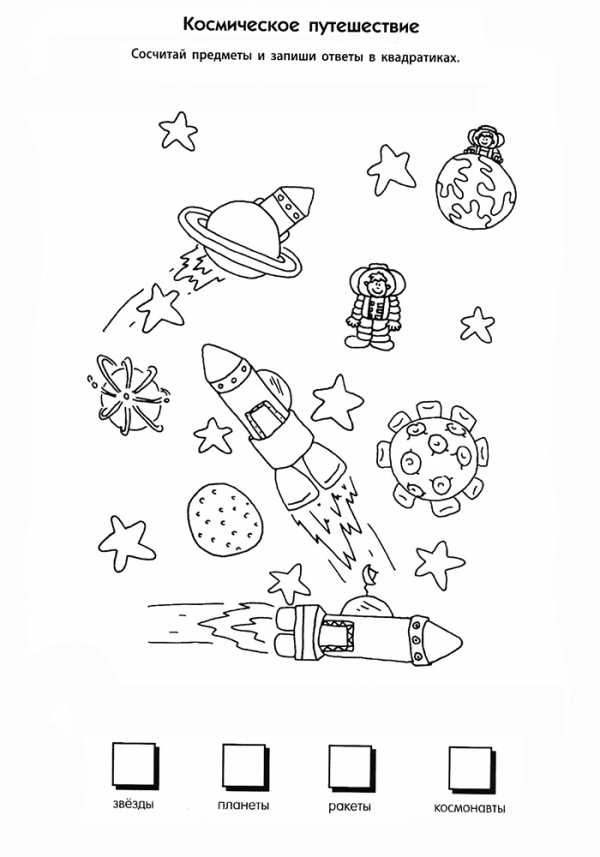 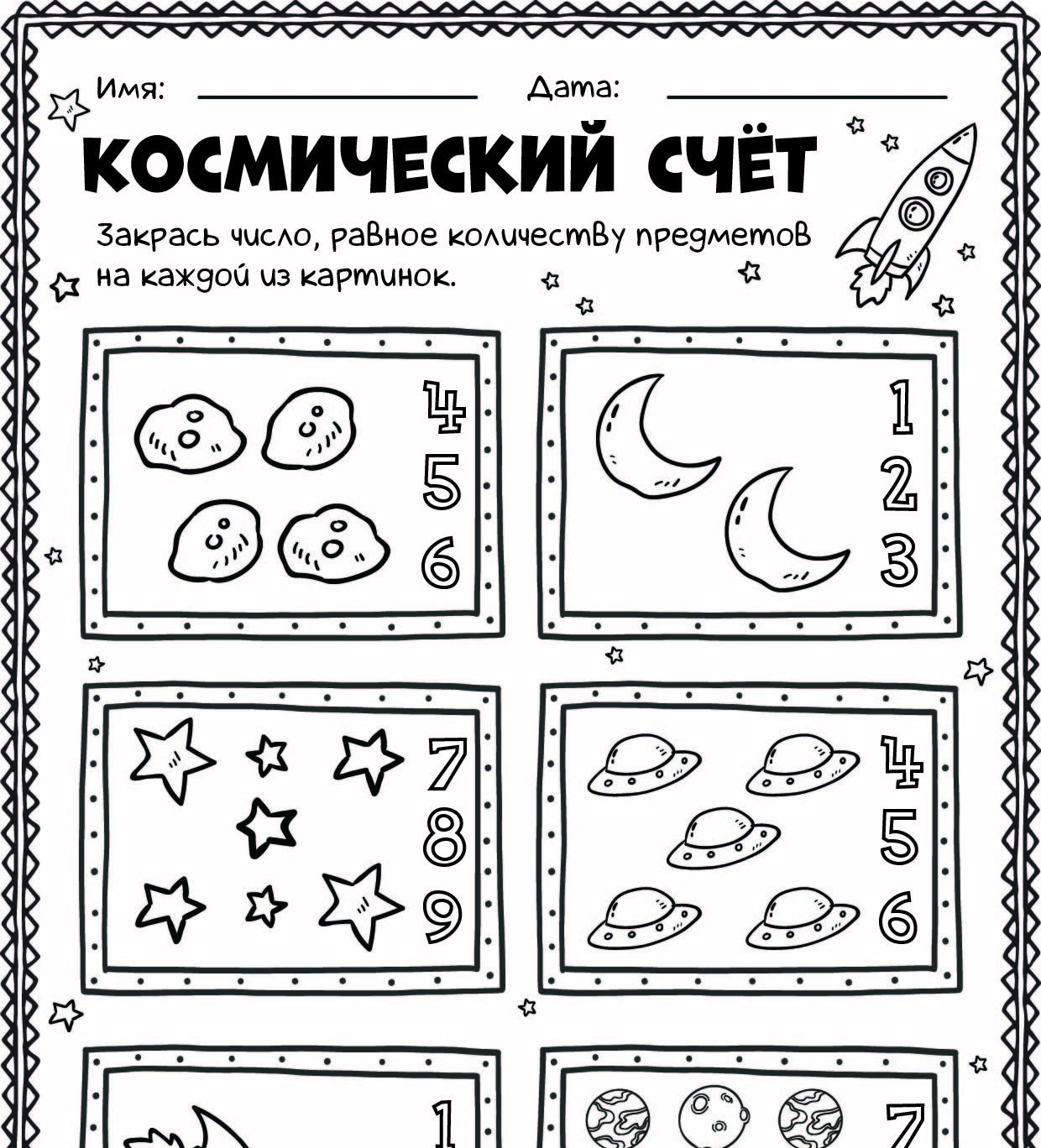 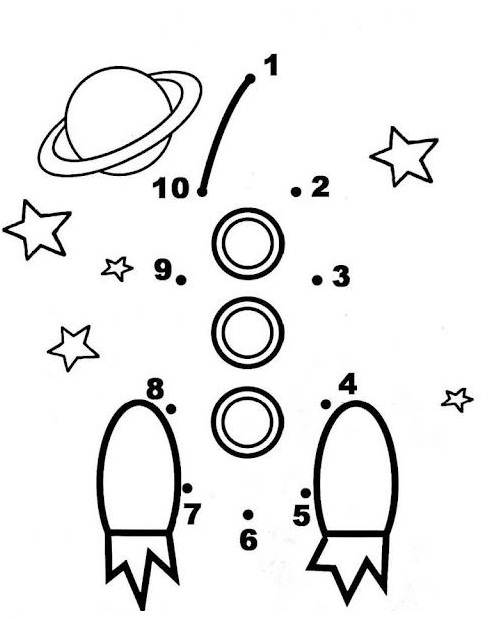 